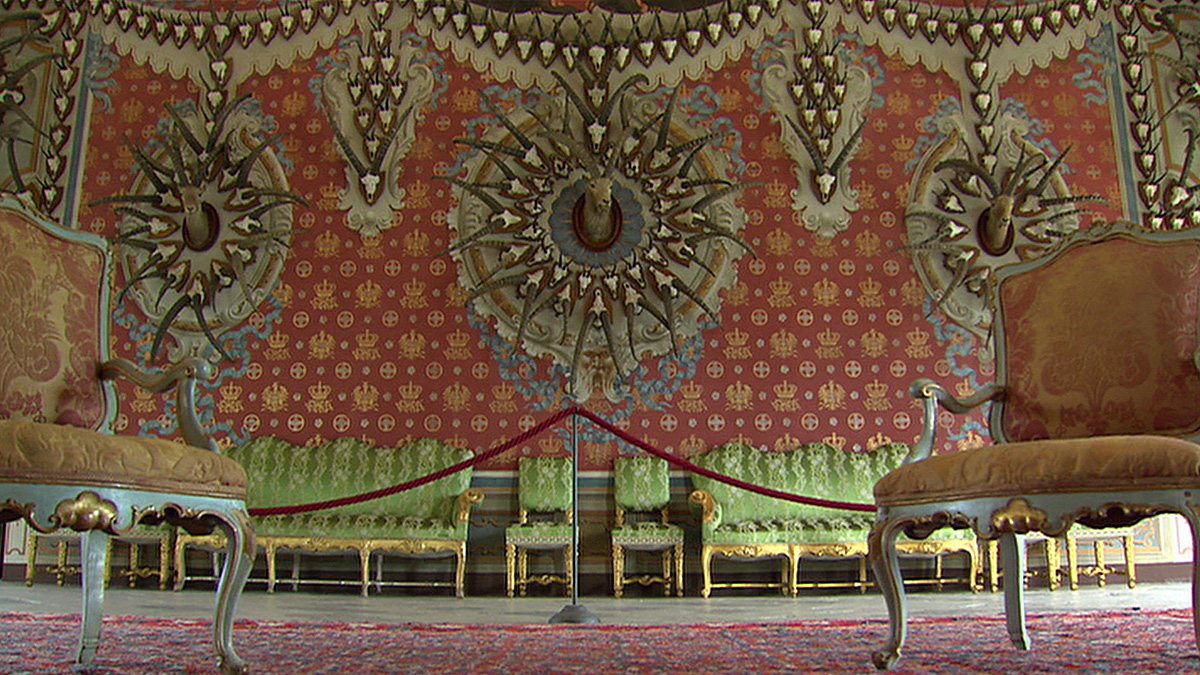 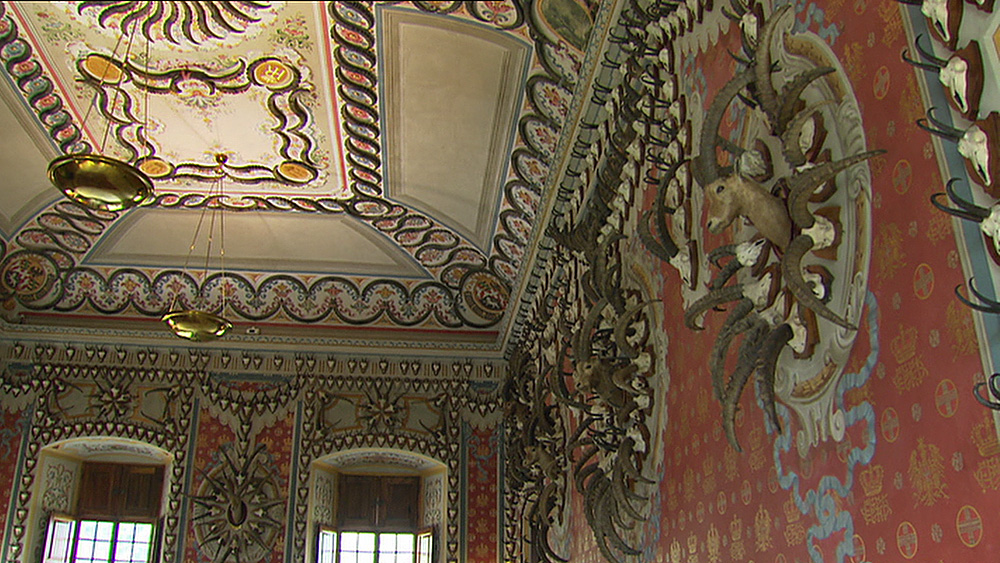 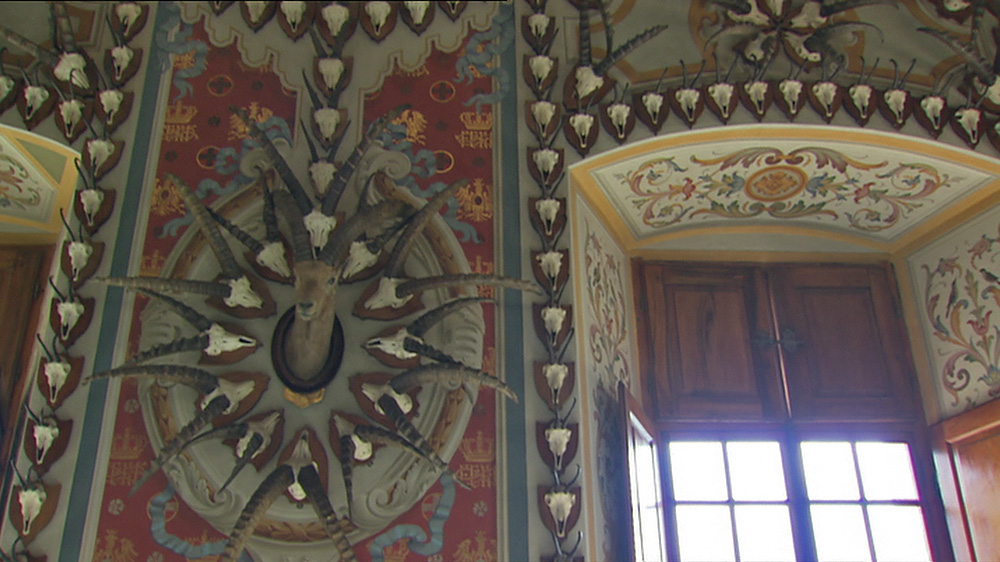 Alle Bilder: NETZ NATUR / Jost Schneider